Implementing Open Platforms in Scotland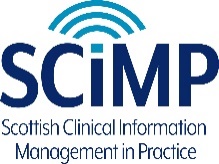 A Framework of 4 levelsPromotional features 	– to start discussions, aspirational Issues			- but may need more local work before can be promotional Strategy options		- outputs of discussions?
Technical / Engineeringmuch Open Platform product now defined, deployed, “battle-ready”supports mobile tech including Personal Health Record (PHR)supports cloud-based apps and storage integrate maturing technologies e.g. IHE XDS, SNOMED CT
Informatics“Post-Modern Informatics”clinical benefit of real time access to relevant clinical dataPHR integration raises data quality, new sources – but also volumedevelopment by international collaboration with similar systems e.g. Europe, Australia, NZ, Canada, US e.g. Apple API.PHR international interoperabilityclinical usability: data presentation to be tailored to contextset a future date for Open Platform compatibilityrequire new services to use Open Platform
Roles & Responsibilitiesclinical education on structured clinical data as infrastructure engage other agencies for Education, Development, Trainingleadership e.g. need for new CCIOsco-ordinate procure/re-provision/upgrades of silo systems to include Open Platform functions as strategic servicesSocio-political“Progressive Health Informatics”NHS savings by 
- patient safety
- operational efficiency e.g. staff EDT, R & R
- vendor-neutral technologies for NHS security from supplier lock-in support citizens’ rights to “fair processing” of their datanationwide PHR use has public benefit eg PHI and service re-design
 citizens’ reclaim of own data from silossimplify comms to media and leadersalignment with international strategies esp. Scandicoption of legislation to drive supplier engagementalternative funding for this infrastructural investment